Úkol pro starší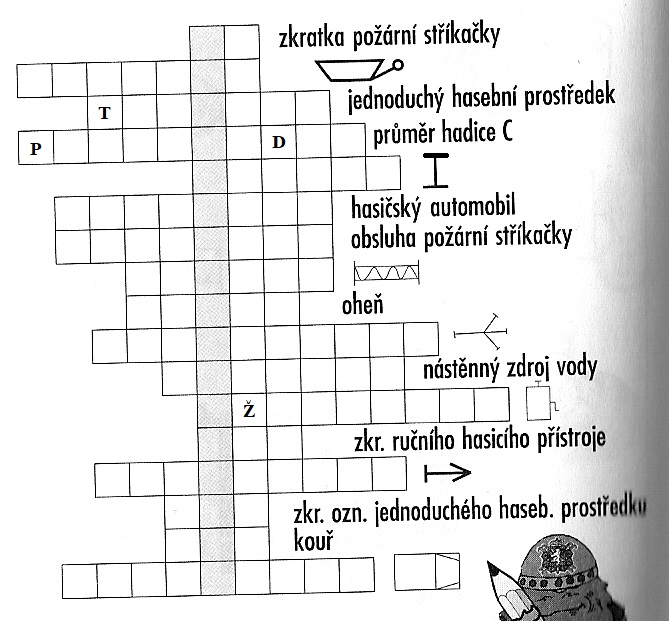 Úkol pro mladší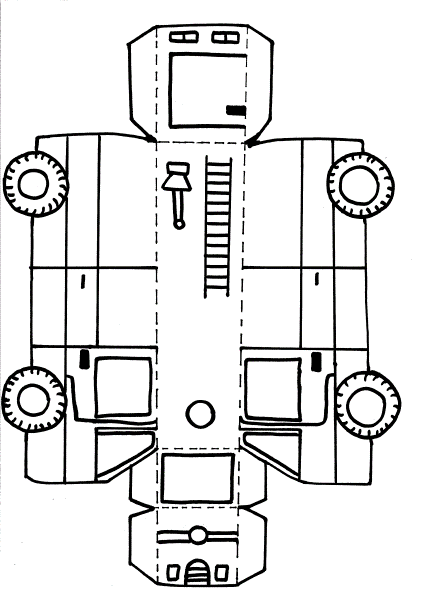 